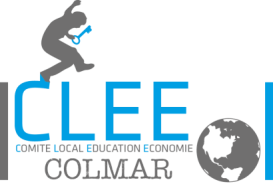 Mme, M le chef d’établissementObjet : Recherche de contrat d’apprentissageAvec le confinement et l’urgence sanitaire le CLEE a été contraint d’annuler le dispositif « JOB DATING » destiné à l’apprentissage initialement prévu le 30 avril dernier.Néanmoins, le CLEE Colmar souhaite apporter son soutien aux établissements et aux élèves qui sont à la recherche de contrats d’apprentissage. Cette recherche qui s’avère d’autant plus difficile dans le contexte actuel de reprise économique suite aux 55 jours de confinement.Le CLEE Colmar vous propose ainsi de diffuser dans son réseau d’entreprise les noms des élèves qui sont en recherche d’apprentissage. L’objectif est de mettre en relation un élève et une entreprise potentiellement en recherche d’apprentis.Les établissements qui souhaitent participer peuvent nous faire remonter le tableau ci-joint. Le CLEE diffusera les demandes aux entreprises puis dès le retour de ces dernières nous vous communiquerons les contacts des entreprises pour suite à donner.Ce sera à l’élève de contacter l’entreprise pour solliciter un rendez-vous dans la perspective d’un éventuel contrat d’apprentissage.Ce dispositif s’adresse aux élèves de 3° et de 2° ces derniers dans un processus de réorientation.En vous remerciant par avance de l’intérêt que vous porterez à notre dispositif et en vous adressant mes plus cordiales salutations.						A Colmar, le 18/05/2020						Le président du CLEE						EricLoesch						Principal du Collège Victor Hugo ColmarRECHERCHEAPPRENTISSAGEEtablissement :Référent apprentissage (si existant) ou contact :Coordonnées mail du contact :Liste des élèves :Date :Signature :Tableau à retourner pour le 29 mai délai de rigueur à Eric Loesch : eric.loesch@ac-strasbourg.frNOMPrénomZones de recherchesMétier (s) envisagé(s)Entreprise souhaitée